«Утверждаю»________________________________________________________________________«____» ____________20___ г.МЕТОДИЧЕСКИЙ ПЛАНпроведения занятий по психологической подготовке с личным составом дежурных караулов ____ ПСЧТема № 3.1: «Социальный конфликт. Способы разрешения конфликтных ситуаций»Вид занятия: Практическое занятие (семинар).Отводимое время: 1 час.Цель занятия: повышение уровня подготовки л/с.Место проведения занятия: учебный класс.Литература используемая при проведении занятия:-Психология экстремальных ситуаций для спасателей и пожарных./Под общей ред. к. психол. наук Ю.С. Шойгу.– М.:СМЫСЛ, 2007.Психология. Словарь / Под ред. А.В. Петровского, М.Г. Ярошевского. М.: Политиздат, 1990Развернутый план занятия3. Пособия и оборудование, используемые на занятии: методический план, учебные плакаты.4. Задание для самостоятельной работы слушателей и подготовка к следующему занятию: повторить пройденный материал.Руководитель занятия ___________________________________№ п/пУчебные вопросы (включая контроль занятий)Время (мин)Содержание учебного вопроса метод отработки и материальное обеспечение (в т. ч. технические средства обучения) учебного вопроса.1Подготовительная часть5Сбор л/с и ознакомление с темой занятия.2Основная часть30Социальный конфликт. Способы разрешения конфликтных ситуаций1. Психологическая дезадаптация проявляется: в нарушении восприятия пространства и времени;нарушениях памяти, внимания, мышления;в проявлении необычных психических состояний;выраженными вегетативными реакциями.Подобные изменения оказывают значимое влияние на поведение и эффективность профессиональной деятельности2. Психические состоянияПсихическое состояние – самостоятельное проявление человеческой психики, всегда сопровождающееся внешними признаками, имеющими преходящий, динамический характер, выражающееся чаще всего в эмоциях, окрашивающее всю психическую деятельность человека и связанное с познавательной деятельностью, с волевой сферой и личностью в целом. 3. Чувства;настроение (эйфория, тревога, фрустрация и др.);внимание (сосредоточенность, рассеянность);воля (решительность, растерянность, собранность);мышление (сомнения);воображение (мечты) и т. д.  4. Дезадаптивные психические состоянияКритерием, позволяющим выделить дезадаптивные психические состояния, является снижение или утрата контроля человека за своим состоянием, которое по силе переживания или продолжительности превосходит регуляторные возможности человека. 5. Закон Йеркса-Додсона 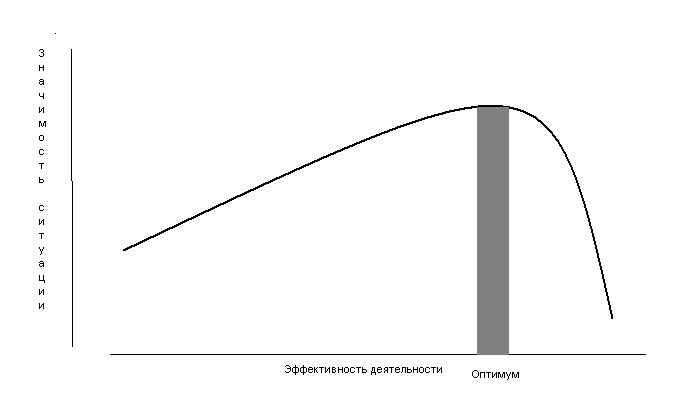 6. Профилактика неблагоприятных психических состояний Основные механизмы:Первый механизм связан  с включением волевой регуляции;Второй механизм включает когнитивную переоценку по принципу «Не очень-то и нужно»;Третий механизм включает косвенный когнитивный контроль  (предполагает привлечение дополнительных организационных, групповых, личностных ресурсов). 8. Социальный конфликтСоциальный конфликт – наиболее деструктивный способ разрешения значимых противоречий, возникающих в процессе социального взаимодействия, заключающийся в противодействии субъектов конфликта и сопровождающийся выраженными негативными эмоциями и чувствами.9. Конфликт влияет на:психические состояния и как следствие на физическое здоровье участников;взаимоотношения оппонентов;качество индивидуальной деятельности;социально-психологический климат группы;качество совместной деятельности.10. Последствия конфликтаКонструктивныеДеструктивные11. Деструктивные последствия конфликтазатруднения или невозможность совместной деятельности участников конфликта;усиление личной враждебности участников конфликта, вплоть до формирования образа «врага»;противодействие участников конфликта по отношению друг к другу, которое наносит урон профессиональной деятельности;проявление непродуктивной конкуренции по отношению к другим лицам;уменьшение межличностных коммуникаций вплоть до их полного исчезновения;снижение общего фона настроения и эффективности индивидуальной деятельности у участников конфликта.12. Конструктивные последствия конфликтав поиске и выработке взаимоприемлемых решений;в снятии враждебности участников конфликта по отношению друг другу;в эмоциональной разрядке;в психологическом обновлении отношений;в возникновении более глубокого и адекватного взаимопонимания между людьми.13. Структура конфликта: Объективный уровеньСубъективный уровень14. Объективный уровеньпредмет конфликта, то есть, то из-за чего возникает конфликт;основные участники конфликта;второстепенные участники конфликта, то есть те, кто явно или неявно поддерживают основных участников конфликта;факторы физической и социальной среды, непосредственно влияющие на конфликт;факторы физической и макросоциальной среды, опосредованно влияющие на конфликт.15. Субъективный уровеньобраз конфликтной ситуации каждой из сторон;потребности сторон;опасения сторон;позиции сторон;актуальное психическое состояния участников конфликта;динамические составляющие индивидуально-психологических особенностей участников.16. Карта конфликта 17. Причины конфликта:Объективные причиныСоциально-психологические причиныЛичностные причины18. Объективные причины1. Естественное столкновение значимых материальных и духовных интересов людей в процессе их жизнедеятельности; 2. Слабая  разработанность правовых и других нормативных процедур разрешения социальных противоречий, возникающих в процессе взаимодействия людей;3. Недостаток значимых  для  нормальной жизнедеятельности людей материальных и духовных благ;4.	Усойчивые стереотипы межэтнических отношений, способствующие возникновению конфликтов.19. Социально-психологические причины1. Потери и искажения информации  в процессе межличностной и межгрупповой коммуникации;2. Разбалансированное ролевое взаимодействие людей;3. Разные критерии оценки результатов деятельности и событий;4. Внутригрупповой фаворитизм;5.	Атмосфера соревнования и конкуренции.20. Личностные причины1. Высокая конфликтность;2. Неспособность увидеть ситуацию со стороны другого оппонента или увидеть ситуацию, не включаясь в нее;3. Уровень притязаний неадекватный способностям и возможностям, чрезмерная амбициозность;4.	Субъективная оценка поведения партнёра как недопустимого и др.21, 22. Формы разрешения конфликта и стратегии поведения оппонентов23. Стратегии поведенияСоперничество КомпромиссУходУступкаСотрудничество24. Динамика конфликтаЭтапы развития конфликта:Развитие доконфликтной ситуацииРазвитие собственно конфликтаРазвитие послеконфликтной ситуации25. Развитие доконфликтной ситуациивозникновение объективной проблемной ситуации социального взаимодействия;ее осознание субъектами проблемного взаимодействия;попытки разрешить неконфликтными способами;начало предконфликтной ситуации.26. Развитие собственно конфликтаинцидент;переход предконфликтной ситуации в открытый конфликт;конфликтное взаимодействие;попытки завершить конфликт;завершение конфликта.27. Развитие послеконфликтной ситуациичастичная нормализация взаимодействия участников конфликта;полная нормализация взаимодействия.28. Основные этапы и фазы конфликтов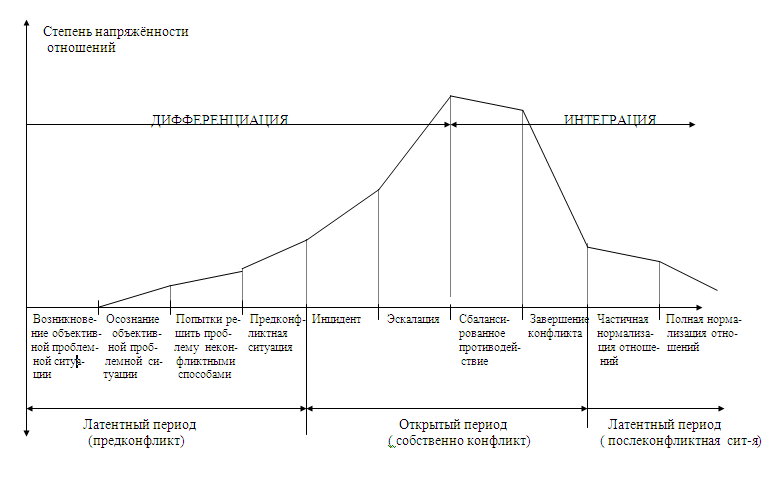 29. Соотношение деловой и личностной сфер в длительном конфликте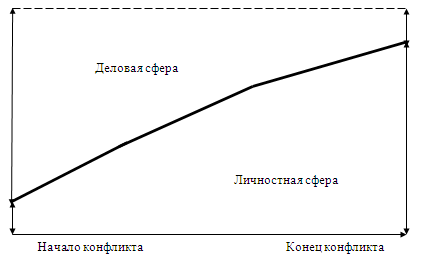 3Заключительная часть10Опрос по теме, отвечаю на вопросы личного состава, даю задание на самоподготовку, подвожу итоги